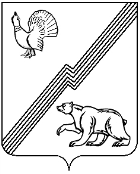 АДМИНИСТРАЦИЯ  ГОРОДА ЮГОРСКАХанты-Мансийского автономного округа - ЮгрыДЕПАРТАМЕНТ МУНИЦИПАЛЬНОЙ СОБСТВЕННОСТИ И ГРАДОСТРОИТЕЛЬСТВА628260,  Российская Федерация,                                                                             	ИНН/КПП 8622011490/862201001                                                                                                                                         Тюменская область, Ханты-Мансийский автономный округ - Югра                                	ОГРН 1058600313914 ОКПО 78217373город Югорск, ул. 40 лет Победы,11		 e-mail:  dmsig@ugorsk.ru	                          adm@ugorsk.ru		 факс:    (34675)  5-00-10                                                                                                                                                                    Разъяснения по документации к аукциону № 0187300005817000460 на оказание услуг по оценке объектов муниципальной собственности.                     Запрос:             Добрый день! Для формирования стоимости услуг , просим предоставить следующую информацию: 1) количество квартир 2) количество отрезков инженерных сетей и дорог 3) количество земельных участков 4) валюта баланса организаций, акции которых требуется оценить Благодарим за ответ !            Разъяснения:                 Количество квартир, отрезков инженерных сетей и дорог, земельных участков, валюту баланса организаций, акции которых требуется оценить указать невозможно. Заявки будут направляться в течение года по мере необходимости с указанием количества объектов и их характеристиками.           Объемы указаны в п. 6 Технического задания:Первый заместитель главы города – директор Департамента     							                            С.Д. ГолинИсп. Абдуллаев А.Т.(34675)50014№ п/пКод ОКПД2Наименование и описание объекта закупкиЕдиница измеренияКоличество 68.31.16.120Оказание услуг по оценке объектов муниципальной собственности:1АвтотранспортЕд.102Офисная и компьютерная техника, оборудованиеЕд.1203Квартиры, нежилые помещения и здания Кв.м.30004Инженерные сети, дороги Км.405Земельные участкиГа.306Пакеты акцийЕд.2